Jeux/bricolage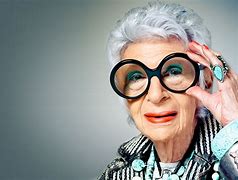 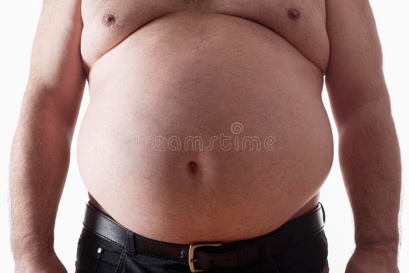 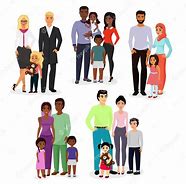 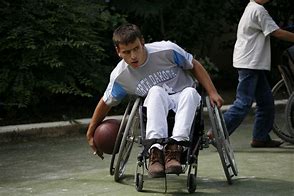 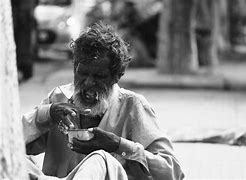 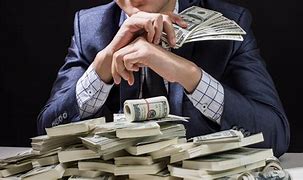 Pioche une image et réfléchis aux préjugés que l’on peut avoir. 